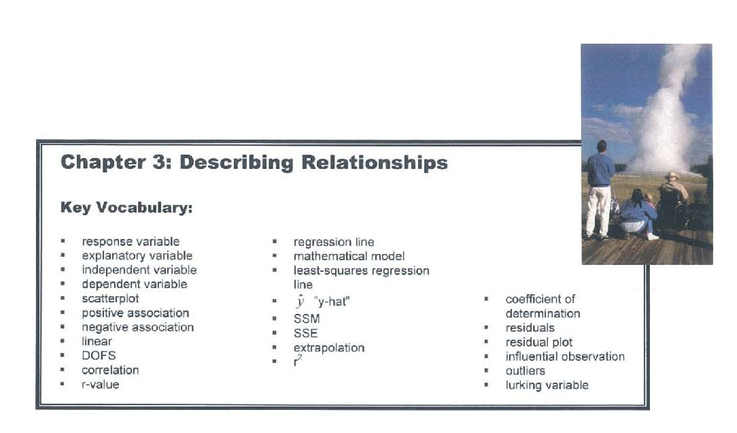 3.1	Scatterplots and Correlation (pp.142-156)1. Why do we study the relationship between two quantitative variables?What is the difference between a response variable and the explanatory variable?How are response and explanatory variables related to dependent and independent variables?When is it appropriate to use a scatterplot to display data?A scatterplot shows the relationship between…Which variable always appears on the horizontal axis of a scatterplot?When examining a scatterplot, you can describe the overall pattern by its:D_____		O_____		F_____		S_____Explain the difference between a positive association and a negative association.What is correlation r?Answer the five questions for the Check Your Understanding on page 149. What does correlation measure?Explain why two variables must both be quantitative in order to find the correlation between them.What is true about the relationship between two variables if the r-value is:Near 0?  Near 1?  Near -1?Exactly 1?Exactly -1?Is correlation resistant to extreme observations?  Explain.What do you need to know in order to interpret correlation? 3.2	Least-Squares Regression (pp.164-188)What is a regression line?In what way is a regression line a mathematical model?What is the general form of a regression equation? Define each variable in the equation. What is the difference between y and ?What is extrapolation and why is this dangerous?Answer the four questions for the Check Your Understanding on page 167.What is a residual? How do you interpret a residual?What is a least-squares regression line?What is the formula for the equation of the least-squares regression line?The least-squares regression line always passes through the point ...What is a residual plot? Sketch a graph of a residual plot. If a least-squares regression line fits the data well, what two characteristics should the residual plot exhibit?What is the standard deviation of the residuals? How is it interpreted?How is the coefficient of determination defined? What is the formula for calculating the coefficient of determination?If r2 = 0.95, what can be concluded about the relationship between x and y?______% of the variation in (response variable) is accounted for by the regression line. When reporting a regression, should r or r2 be used describe the success of the regression? Explain. Identify the slope, the y intercept, s and r2 on the computer output. 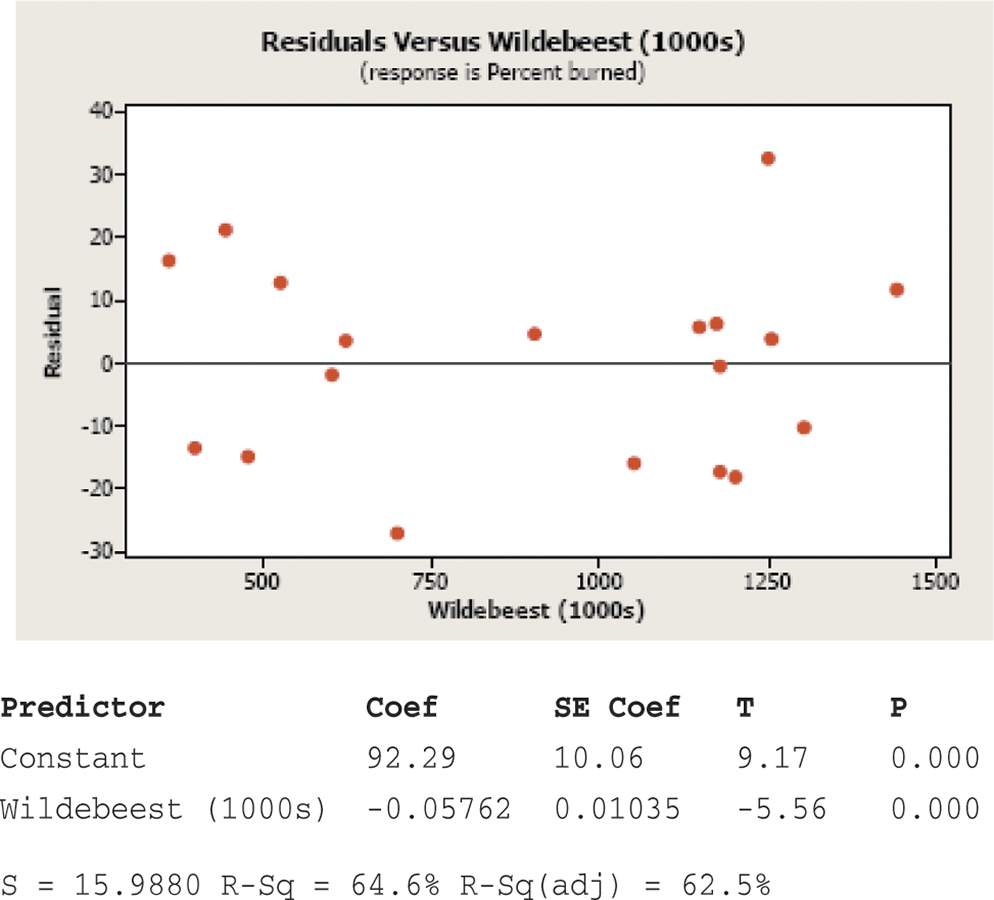 What are three limitations of correlation and regression?What is an outlier?What is an influential point?Under what conditions does an outlier become an influential observation?Why does association not imply causation?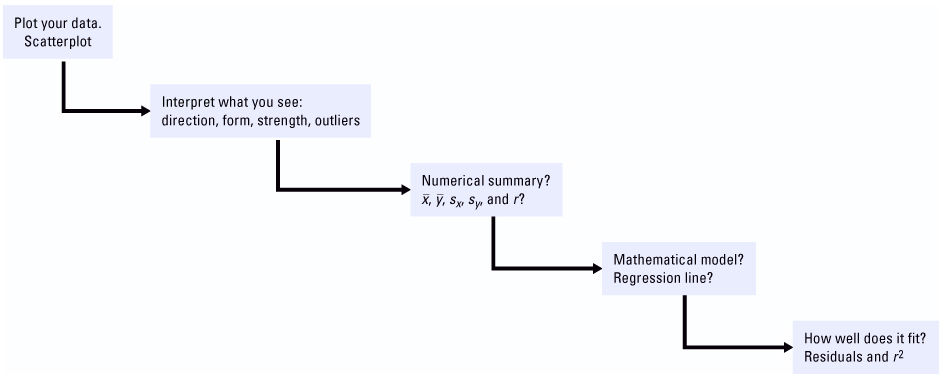 